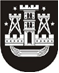 KLAIPĖDOS MIESTO SAVIVALDYBĖS TARYBASPRENDIMASDĖL PRITARIMO TAIKOS SUTARČIAI IR KLAIPĖDOS MIESTO SAVIVALDYBĖS TARYBOS 2016 M. RUGSĖJO 22 D. SPRENDIMO NR. T2-248 „DĖL NETVARKOMO ARBA APLEISTO, ARBA NENAUDOJAMO, ARBA NAUDOJAMO NE PAGAL PASKIRTĮ NEKILNOJAMOJO TURTO SĄRAŠO PATVIRTINIMO“ PAKEITIMO2016 m. gruodžio 22 d. Nr. T2-323KlaipėdaVadovaudamasi Lietuvos Respublikos nekilnojamojo turto mokesčio įstatymo 6 straipsniu, Lietuvos Respublikos vietos savivaldos įstatymo 18 straipsnio 1 dalimi, Netvarkomo arba apleisto, arba nenaudojamo, arba naudojamo ne pagal paskirtį nekilnojamojo turto nustatymo tvarkos aprašo, patvirtinto Klaipėdos miesto savivaldybės tarybos 2013 m. gegužės 30 d. sprendimu Nr. T2-126 „Dėl Netvarkomo arba apleisto, arba nenaudojamo, arba naudojamo ne pagal paskirtį nekilnojamojo turto nustatymo tvarkos aprašo patvirtinimo“, 10 punktu ir atsižvelgdama į pastato savininko prašymą, Klaipėdos miesto savivaldybės taryba nusprendžia:1. Pritarti Taikos sutarčiai (pridedama).2. Pakeisti Netvarkomo arba apleisto, arba nenaudojamo, arba naudojamo ne pagal paskirtį nekilnojamojo turto sąrašą, patvirtintą Klaipėdos miesto savivaldybės tarybos 2016 m. rugsėjo 22 d. sprendimu Nr. T2-248 „Dėl Netvarkomo arba apleisto, arba nenaudojamo, arba naudojamo ne pagal paskirtį nekilnojamojo turto sąrašo patvirtinimo“, – pripažinti netekusiu galios 1 punktą.3. Pavesti Klaipėdos miesto savivaldybės administracijos direktoriui per 3 darbo dienas šį sprendimą įteikti asmeniui, kurio prašymu buvo priimtas šis sprendimas.Šis sprendimas gali būti skundžiamas Klaipėdos miesto savivaldybės visuomeninei administracinių ginčų komisijai arba Klaipėdos apygardos administraciniam teismui per vieną mėnesį nuo šio sprendimo įteikimo (gavimo) dienos.Savivaldybės merasVytautas Grubliauskas